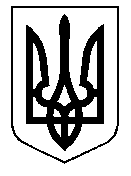 ТАЛЬНІВСЬКА РАЙОННА РАДАЧеркаської областіР  І  Ш  Е  Н  Н  Я 31.05.2018                                                                                      № 24-38/VIIПро затвердження технічної документації з нормативної грошової оцінки земельної ділянки площею 3,8929 га, яка знаходиться у власності гр. Берегової К.Ф., для ведення товарного сільськогосподарського виробництва, яка розміщена в адмінмежах Заліської сільської ради, за межами населеного пунктуВідповідно до статті 10 Земельного кодексу України та пункту 21 частини 1 статті 43, статті 59 Закону України «Про місцеве самоврядування в Україні», статті 23 Закону України «Про оцінку земель», Методики нормативної грошової оцінки земель сільськогосподарського призначення, затвердженої постановою Кабінету Міністрів України № 831 від 16.11.2016, розглянувши заяву Кудрі С.П. та технічну документацію з нормативної грошової оцінки земельної ділянки площею 3,8929  га, розроблену ТОВ «Земельно-кадастрове бюро», враховуючи позитивний висновок державної експертизи землевпорядної документації від 11 травня 2018 року № 675-18, районна рада  ВИРІШИЛА:1. Затвердити технічну документацію з нормативної грошової оцінки земельної ділянки площею – 3,8929 га, яка знаходиться у власності гр.Берегової Катерини Федорівни, для ведення товарного сільськогосподарського виробництва, за адресою: 20420, Черкаська область, Тальнівський район, адмінмежі Заліської сільської ради, за межами населеного пункту.Взяти до відома, що:2.1. Вартість земельної ділянки з урахуванням коефіцієнта індексації 1,000 на дату оцінки 15 березня 2018 року становить 105 672,77 грн. (сто п’ять тисяч шістсот сімдесят дві гривні) 77 копійок.    2.2. Кадастровий номер земельної ділянки 7124082400:01:001:0294.3. Технічну документацію з нормативної грошової оцінки земельної ділянки передати на зберігання у Відділ у Тальнівському районі Головного управління Держгеокадастру у Черкаській області.4. Контроль за виконанням рішення покласти на постійну комісію районної ради з питань агропромислового розвитку та природних ресурсів.Голова районної ради                                                                            В. Любомська